Prepositions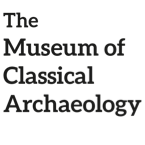 Prepositions are words that tell us where something is or where something is goinge.g. The dog is outside the house                    prepositione.g. The wolf is walking towards the chicken                                  prepositionHere are some Latin prepositions:ad = towardsante = in front ofcircum = aroundextra = outsidein = intointra = insidepost = behindprope = nearsub = undersuper = aboveIn Latin, these prepositions are all followed by a noun in the accusative.e.g. canis ambulat   ad    domum                    preposition    accusative noun	The dog is walking towards the house